Zamierzenia dydaktyczno- wychowawcze naCZERWIECTydzień 1: Co w trawie piszczy?- rozbudzanie zainteresowań światem roślin, zwierząt i zjawiskami atmosferycznymi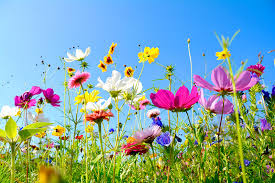 - kształtowanie umiejętności wypowiadania się całym zdaniem- utrwalanie pojęć związanych z następstwem czasu - doskonalenie umiejętności wykonywania działań matematycznych 
(dodawania i odejmowania) w zakresie 10           Tydzień 2: Wakacyjne przestrogi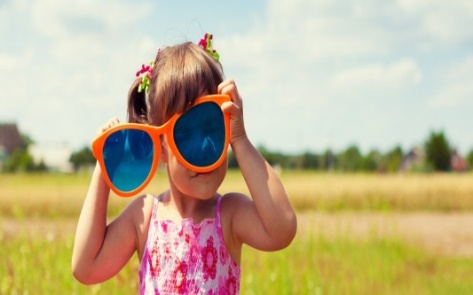 - utrwalenie zasad bezpieczeństwa oraz sposobów postępowania w sytuacji zagrożenia- kształtowanie wrażliwości na piękno otaczającego nas świata - kształtowanie umiejętności uważnego słuchania i wypowiadania się na temat                                       - rozwijanie koordynacji wzrokowo- ruchowej w obrębie motoryki małej i dużejTydzień 3: Do szkoły, gotowi, start!- zapoznanie z zasadami zachowania panującymi w szkole 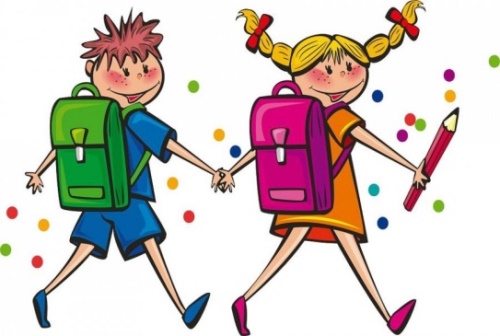 - doskonalenie umiejętności logicznego myślenia- kształtowanie poczucia przynależności społecznej - wzbogacenie zasobu słownictwa o nowe wyrazy- kształtowanie umiejętności współpracy w grupie Tydzień 4: Nadchodzi lato     -  utrwalenie zasad bezpiecznego spędzania wakacji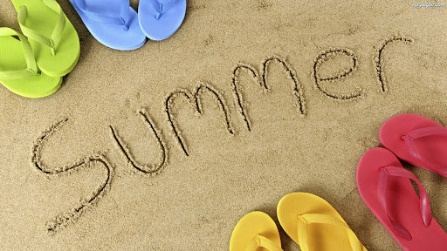      -  wzbogacanie słownictwa o pojęcia związane z latem     -  rozbudzanie wyobraźni i twórczego myślenia    - poznanie sposobów kreatywnego spędzania wolnego czasu